Załącznik nr 9a – Wzór minimalnego zakresu listu intencyjnego dotyczącego współpracy ponadnarodowej w ramach PO KL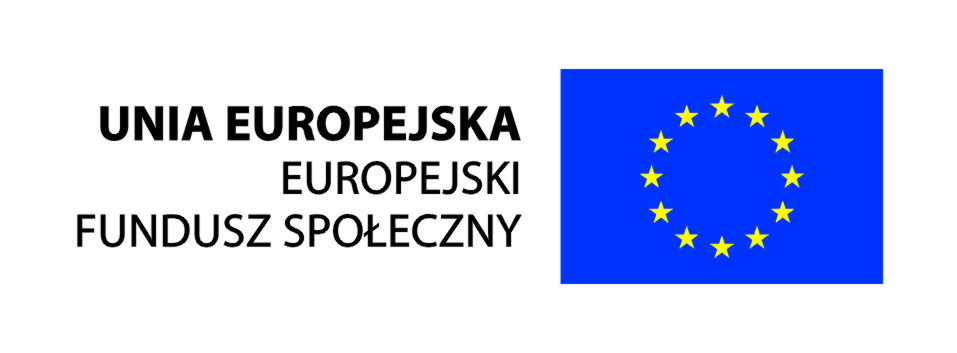 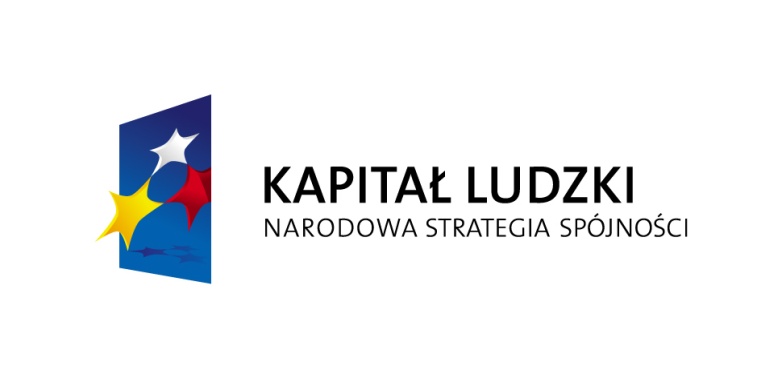 List intencyjnydotyczący współpracy ponadnarodowej w ramach Programu Operacyjnego Kapitał LudzkiPomiędzy(nazwa Projektodawcy, adres siedziby)a(nazwa Partnera, adres siedziby)oraz (podać pozostałych Partnerów i ich adresy)Artykuł 1Strony oświadczają, iż rozpoczęły / rozpoczną negocjacje prowadzące do zawarcia umowy o współpracy ponadnarodowej w celu realizacji projektu ……………….. (tytuł projektu) / komponentu ponadnarodowego w projekcie ……………….. (tytuł projektu).Strony oświadczają, iż podpiszą umowę o współpracy ponadnarodowej w terminie………………... Artykuł 2Umowa o współpracy ponadnarodowej określi szczegółowe działania, które będą podejmowane w związku z realizacją i zarządzaniem projektem, budżet przypadający na każdego partnera oraz zasady finansowania. Artykuł 3W przypadku niepodpisania umowy o współpracy ponadnarodowej, o której mowa w artykule 1, niniejszy list intencyjny nie pociąga jakichkolwiek zobowiązań dla którejkolwiek ze stron.Artykuł 4Niniejszy list intencyjny sporządzano w dwóch (lub więcej), jednobrzmiących egzemplarzach.1. Projektodawca…………………………(podpis osoby/osób uprawnionej/ych do podejmowania decyzji wiążących w stosunku do Projektodawcy)…………………………(miejscowość, data)2. Partner …………………………(podpis osoby/osób uprawnionej/ych do podejmowania decyzji wiążących w stosunku do Partnera)…………………………(miejscowość, data)3. Partner…………………………(podpis osoby/osób uprawnionej/ych do podejmowania decyzji wiążących w stosunku do Partnera)…………………………(miejscowość, data)